De Alpe d’Huez = Een steile berg in Frankrijk die bekend is van de Tour de France.Het stijgingspercentage = Met hoeveel procent een weg steil, schuin, omhoog gaat.
De haarspeldbochten = bochten die heel erg krom, scherp zijn. Zien er van uit de lucht uit als de lus van een haarspeld.De etappe = Een route, weg die afgelegd wordt.De hoogtemeters = Hoe hoog iets is in meters.Inzamelingsactie = Geld ophalen voor een goed doel.bestrijding = Iets verhelpen in dit geval beter maken.preventie = zorgen dat iets niet gebeurt, voorkomen, zorgen dat je niet ziek wordt.Aan de strijkstok blijven hangen  = Er mag niets achterblijven.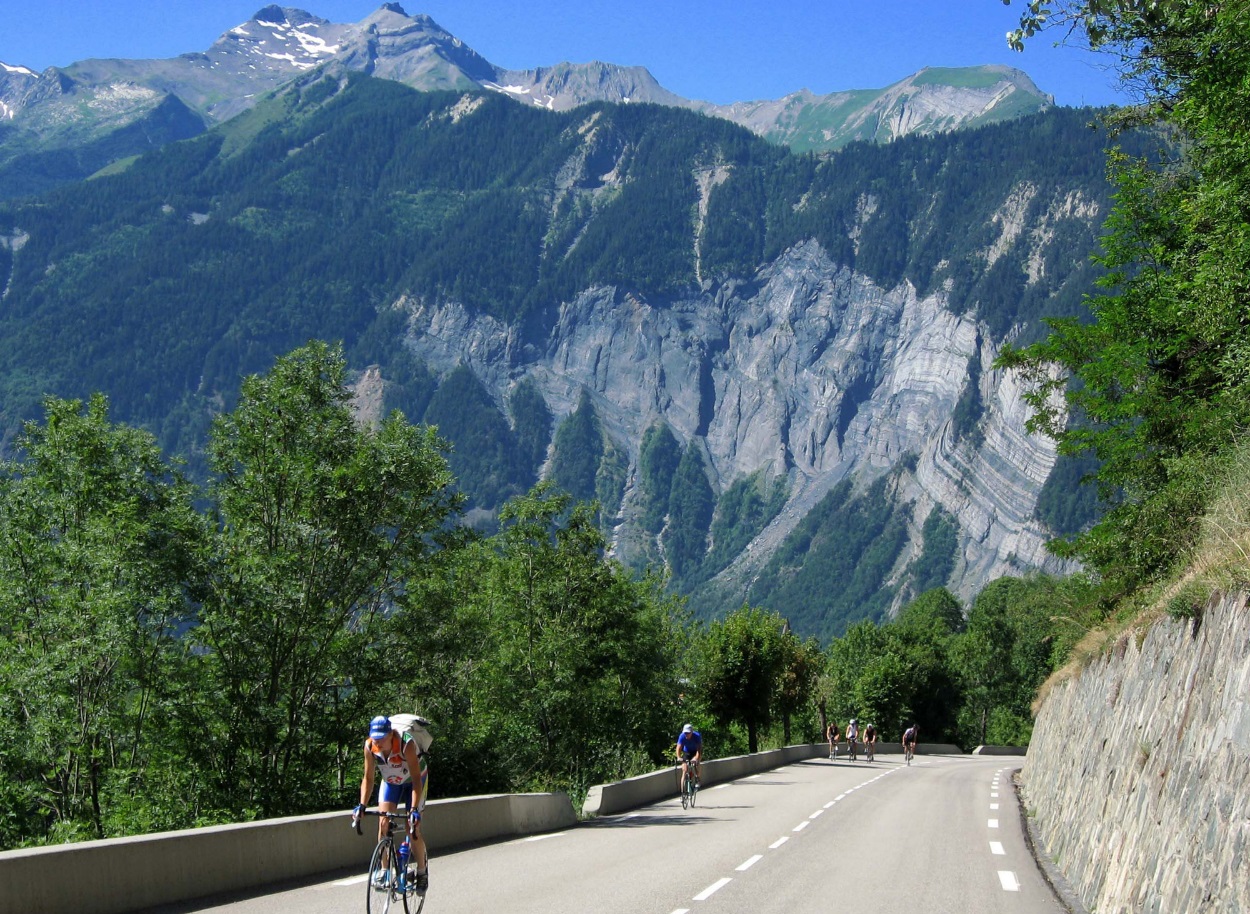 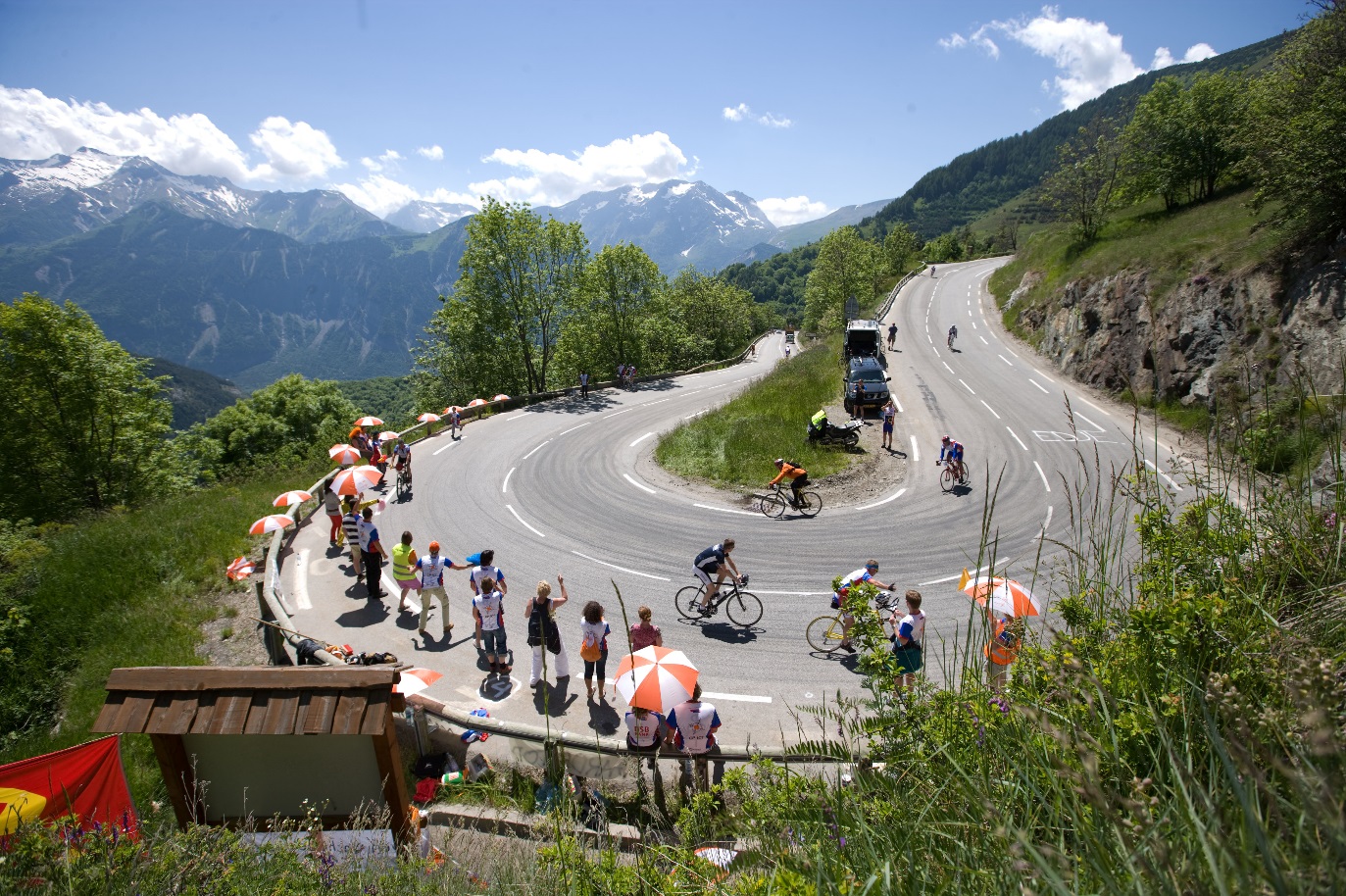 